SiriusXM to Buy Pandora in $3.5 Billion Deal	Subscription radio company SiriusXM says it’s buying music streaming service Pandora Media Inc. in a stock deal valued at about $3.5 billion that’ll allow it to expand its service beyond cars and into homes and other mobile areas. SiriusXM Holdings Inc. has more than 36 million subscribers in North America, while Pandora has more than 70 million monthly active users.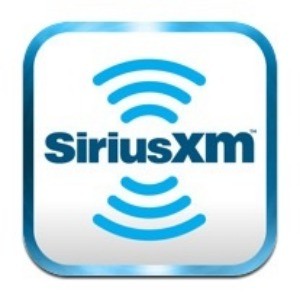 TV NewsCheck 9/24/18http://tvnewscheck.com/article/top-news/222716/siriusxm-buy-pandora-3-5-billion-deal/?utm_source=Listrak&utm_medium=Email&utm_term=SiriusXM+To+Buy+Pandora+In+%243.5+Billion+Deal&utm_campaign=How+Flooded+WCTI+Covered+Florence